ประกาศรับข้อเสนอโครงการบริหารและพัฒนางานสัตว์เพื่องานทางวิทยาศาสตร์
จำนวน 3 โครงการ ภายในวันศุกร์ที่ 4 กุมภาพันธ์ 2565 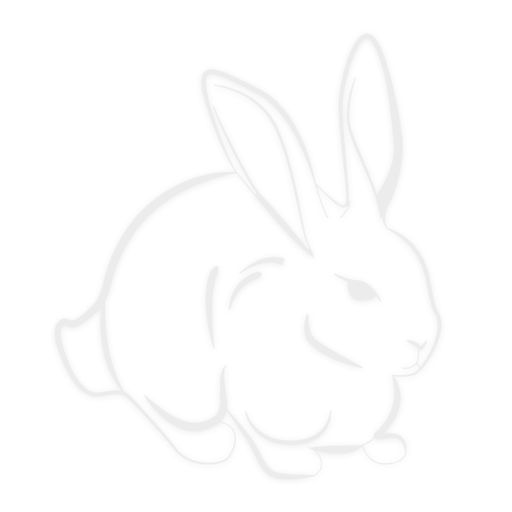 	ตามที่ วช. ได้อนุมัติการจัดจ้างดำเนินกิจกรรมโครงการบริหารและพัฒนางานสัตว์เพื่องานทางวิทยาศาสตร์ งบประมาณกองทุนส่งเสริมวิทยาศาสตร์ วิจัยและนวัตกรรม (ววน.) แผนงานยกระดับมาตรฐานการวิจัยและนวัตกรรมของประเทศ ประจำปีงบประมาณ ๒๕๖๕ จำนวน ๓ โครงการ ดังนี้ 1) โครงการพัฒนามาตรฐานการเลี้ยงและใช้สัตว์น้ำเพื่องานทางวิทยาศาสตร์ 2) โครงการพัฒนามาตรฐานการเลี้ยงและใช้สัตว์เกษตรเพื่องานทางวิทยาศาสตร์3) โครงการพัฒนามาตรฐานการปฏิบัติต่อสัตว์ : แนวทางการปฏิบัติต่อสัตว์ป่าเพื่องานทางวิทยาศาสตร์ (กลุ่มสัตว์เลี้ยงลูกด้วยนม)	โดยแต่ละโครงการ มีระยะเวลาดำเนินโครงการ จำนวน 11 เดือน นับจากวันที่ลงนามในสัญญา ภายในวงเงินงบประมาณดำเนินโครงการตามขอบข่ายการดำเนินงานแต่ละโครงการ จำนวนเงิน 1,300,000 บาท 
(หนึ่งล้านสามแสนบาทถ้วน) เพื่อจัดทำคู่มือการเลี้ยงและใช้สัตว์เพื่องานทางวิทยาศาสตร์ที่เหมาะสมและเป็นแนวทางการจัดทำมาตรฐานที่สอดคล้องกับพระราชบัญญัติสัตว์เพื่องานทางวิทยาศาสตร์ พ.ศ. ๒๕๕๘ จรรยาบรรณการใช้สัตว์เพื่องานทางวิทยาศาสตร์และหลักมาตรฐานสากล 	ทั้งนี้ ผู้ที่สนใจสามารถส่งข้อเสนอโครงการ (ตามแบบฟอร์มด้านล่างนี้) ในหัวข้อที่ท่านสนใจ จำนวน 
6 ชุด มายังสถาบันพัฒนาการดำเนินการต่อสัตว์เพื่องานทางวิทยาศาสตร์ (สพสว.) สำนักงานการวิจัยแห่งชาติ (วช.) เลขที่ 196 ถนนพหลโยธิน แขวงลาดยาว เขตจตุจักร กทม. 10900 พร้อมไฟล์อิเล็กทรอนิกส์มาที่ nrctiad@gmail.com ตั้งแต่วันที่ 17 – 31 มกราคม 2565  	ติดต่อสอบถามรายละเอียดเพิ่มเติมได้ที่ โทร 02-561-2445 ต่อ 625